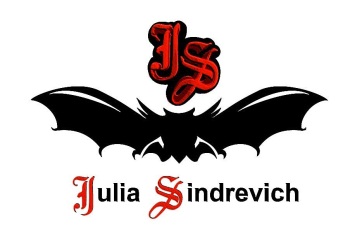 тел. (916) 544-44-44, e-mail: Juliasindrevich@yandex.ru    www.juliasindrevich.ruПрайс-лист ФУТБОЛКИУсл.обозначения:Возможно изготовление на заказ (сроки зависят от модели).Имеется в наличии.Продано.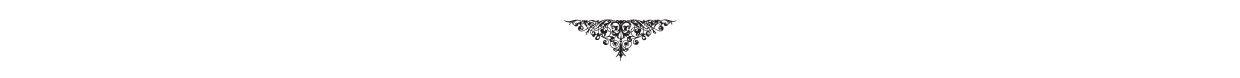 артикул Меркатоснаименование товарацена, рубФ_хакиФутболка T-shirt с фигурными складками спереди + цветок-брошь из ЮЛЫ/YULA, цвет хаки, арт.I319-314 , р.44-48, длина 57см, трикотаж хлопок+эластан.2250Ф_хаки_0Футболка с покатыми плечами + цветок-брошь из ЮЛЫ/YULA, цвет хаки, арт.I319-314 , р.44-48, длина 57см, трикотаж хлопок+эластан.1500Ф_бежФутболка T-shirt с фигурными складками спереди + цветок-брошь из ЮЛЫ/YULA, цвет беж, арт.04553706 , р.44-48, длина 57см, трикотаж вискоза+хлопок.2250Ф_сереброФутболка T-shirt с фигурными складками спереди + цветок-брошь из ЮЛЫ/YULA, цвет серо-серебро, арт.I2-107 , р.44-48, длина 57см, трикотаж вискоза+полиэстер.2250Ф_серебро_0Футболка с покатыми плечами с фигурными складками спереди + цветок-брошь из ЮЛЫ/YULA, цвет серо-серебро, арт.I2-107 , р.44-46, длина 57см, трикотаж вискоза+полиэстер.2250Ф_белФутболка T-shirt с фигурными складками спереди + цветок-брошь из ЮЛЫ/YULA, цвет белый, арт.01553707 , р.44-48, длина 57см, футболочный трикотаж хлопок.2250Ф_чернФутболка T-shirt с фигурными складками спереди + цветок-брошь из ЮЛЫ/YULA, цвет черный, арт.01553704 , р.44-48, длина 57см, футболочный трикотаж хлопок.2250Ф_черн_шерстьФутболка T-shirt с фигурными складками спереди + цветок-брошь из ЮЛЫ/YULA + митенки, цвет черный, арт.06315520, р.44-48, длина 57см, тонкий полупрозрачный трикотаж с напылением под кожу, шелк+шерсть+полиэстер.2800Ф_фиолФутболка T-shirt с фигурными складками спереди + цветок-брошь из ЮЛЫ/YULA, цвет фиолетовый, р.44-46, длина 57см, трикотаж холодная вискоза.2250